МОНИТОРИНГ СМИТЕМА: ДОПИНГ И БОРЬБА С НИМ
В РОССИИ И МИРЕ20.02.2024WADA определило размер взноса России в 2024 году21.01.2024Всемирное антидопинговое агентство (WADA) через свою пресс-службу заявило, что Россия должна выплатить взнос в WADA за 2024 год в размере $1 335 860.Взнос России за 2023 год в размере около $1.27 млн. WADA также не получило.Основной причиной отказа России является несогласие с тем, что с нее требуют сумму как с члена Совета Европы, из которого она вышла в марте 2022 года.Россия заплатила взнос за 2022 год в январе 2022 года, за 2021-й - в апреле 
2021-го.Читать далее: https://tass.ru/sport/19777727Дела давно минувших дней: дисквалификация российских тяжелоатлетов23.01.2024Международное агентство допинг-тестирования (ITA) со ссылкой на решение Спортивного арбитражного суда сообщило о четырехлетней дисквалификации серебряного призера ЧЕ-2010 Михаила Гобеева, победителя молодежного первенства Европы-2012 Армена Алекяна и обладателя Кубка России-2013 Дмитрия Чалого за нарушения антидопинговых правил в 2012 году.Читать далее: https://www.sports.ru/heavyathletics/1115791016-rossijskie-tyazheloatlety-gobeev-alekyan-i-chalyj-diskvalificzirovany-.htmlИск Филиппа Шветского удовлетворен24.01.2024Никулинский районный суд Москвы удовлетворил иск врача сборной России по фигурному катанию на ОИ-2022 Филиппа Шветского к журналисту немецкого телеканала ARD Хайо Зеппельту, обязал последнего опровергнуть свои факты и взыскал с него в пользу Шветского 1 рубль.Иск, связанный с фильмом Зеппельта относительно деталей допингового дела Камилы Валиевой, был зарегистрирован 26 июля 2023 года и начал рассматриваться в ноябре 2023 года. Зеппельт отказался реагировать на решение суда, назвав утверждения Шветского «весьма сомнительными».Читать далее: https://www.sports.ru/figure-skating/1115792577-sud-udovletvoril-isk-vracha-shvetskogo-k-nemeczkomu-zhurnalistu-xajo-z.htmlОправдание российского чемпиона-пятиборца24.01.2024Международный союз современного пятиборья (UIPM) оправдал трехкратного чемпиона мира 2008 и 2011 года, пятикратного чемпиона Европы Илью Фролова по делу об употреблении допинга.Фролов был отстранен в 2016 году на основании доклада комиссии Макларена.Обвинения, выдвинутые против Фролова, сняты, временное отстранение отменено, срок дисквалификации не назначен и результаты не аннулированы. При этом UIPM решил, что не должен возмещать любые расходы, связанные с настоящим разбирательством.Читать далее: https://rsport.ria.ru/20240124/frolov-1923236208.htmlГендиректора Испанского антидопингового агентства (CELAD) уволили26.01.2024Хосе Луис Террерос возглавлял организацию с марта 2017 года. Его место займет бывший министр здравоохранения.С 2017 по 2022 год CELAD использовало различные методы, чтобы избежать дисциплинарных разбирательств в отношении испанских спортсменов после положительных допинг-тестов.Расследованием дела занимаются Всемирное антидопинговое агентство и прокуратура Испании.Читать далее: https://www.sports.ru/athletics/1115797102-glavu-ispanskogo-antidopingovogo-agentstva-uvolili-za-sokrytie-dopinga.htmlИзменения в «списке несоответствия» ВАДА26.01–14.02.202426 и 29 января Всемирное антидопинговое агентство (WADA) сообщило о возвращении статуса соответствия антидопинговому агентству КНДР и Олимпийскому совету Азии (OCA) как выполнившим условия восстановления. OCA выплатил штраф в размере $500 000.14 февраля WADA сообщило о несоответствии Всемирному антидопинговому кодексу антидопинговых агентств Анголы и Филиппин.На сегодняшний день список несоответствующих подписантов Кодекса состоит из трех позиций: антидопинговые агентства России, Анголы и Международная федерация фитнеса и бодибилдинга (IFBB). Вопрос о включении в список антидопингового агентства Филиппин находится на рассмотрении в Спортивном арбитражном суде.Читать далее: https://www.sports.ru/heavyathletics/1115799907-wada-vernulo-status-sootvetstviya-antidopingovomu-agentstvu-kndr.htmlhttps://www.sports.ru/athletics/1115805868-wada-vernulo-status-sootvetstviya-olimpijskomu-sovetu-azii.htmlОтстранение 16 российских штангистов28.01.2024Международная федерация тяжелой атлетики (IWF) наложила временное отстранение на 16 российских штангистов, в том числе двукратного чемпиона мира Александра Иванова, на основании лабораторной базы данных (LIMS) ФГУП «Антидопинговый центр».Все штангисты отстранены на основании данных о нарушении ими в 2012 году антидопинговых правил. Большинство спортсменов уже давно не выступают на тяжелоатлетических соревнованиях.Читать далее: https://tass.ru/sport/19837971Дисквалификация Камилы Валиевой29.01.2024Спортивный арбитражный суд (CAS) дисквалифицировал Валиеву на 4 года, начиная с 25 декабря 2021 года, и лишил ее статусов олимпийской чемпионки-2022 в командном турнире, чемпионки Европы-2022, двукратного призера чемпионата России, призера этапов и финала Гран-при России.Как сказано в пресс-релизе CAS, «Комиссия CAS пришла к выводу, что г-жа Валиева не смогла установить, исходя из баланса вероятностей и на основе представленных Комиссии доказательств, что она не совершала нарушения антидопинговых правил умышленно».Статус Валиевой как защищенного лица, предусматривающий сокращение срока дисквалификации и иные исключения, не был учтен, так как, по мнению суда, «если Защищенное Лицо не справляется с бременем доказывания…, что он или она не совершали нарушения антидопинговых правил намеренно, то в соответствии с правилами [какими, не уточняется], нет оснований относиться к нему как-либо иначе, чем к взрослому спортсмену».При этом в мотивировочной части своего решения суд признал Валиеву «честной и заслуживающей доверия».Генеральный директор WADA Оливье Ниггли дал оценку квалификации защиты: «Адвокаты Валиевой подвели спортсменку, не сумев доказать источник субстанции». WADA отказалось комментировать это высказывание.Читать далее: https://www.sports.ru/figure-skating/1115803959-kamila-valieva-lishena-vsex-nagrad-poluchennyx-s-25-dekabrya-2021-goda.html«Игры на стероидах» - 2025? 02–20.02.2024 По сообщению издания New York Post, американский миллиардер Питер Тиль профинансирует «Олимпиаду на стероидах» («Расширенные Игры»), не предусматривающую допинговых ограничений. Автором проекта является австралийский бизнесмен доктор Арон Д’Суза. 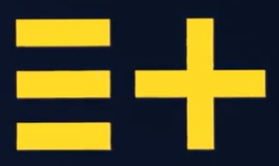 В первой «допинговой Олимпиаде», которая может пройти уже в 2025 году, должны принять участие спортсмены из пяти видов спорта – плавания, гимнастики, тяжелой атлетики, легкой атлетики и единоборств.В пресс-службе Всемирного антидопингового агентства заявили, что идея «не заслуживает комментария». На странице неформального проекта InsideTheGames содержится информация об особенностях упомянутых Игр 
(в том числе спонсорах) и об их совместном осуждении со стороны ВАДА, МОК и Международного фэйр-плей-комитета (CIFP).Читать далее: https://www.sports.ru/athletics/1115813960-milliarder-piter-til-profinansiruet-olimpiadu-na-steroidax.htmlДисквалификация 8 российских штангистов08.02.2024Международная федерация тяжелой атлетики (IWF) дисквалифицировала восьмерых российских штангистов, в том числе серебряных призеров чемпионата мира 2011 года Алексея Юфкина и Армена Казаряна, на основании лабораторной базы данных (LIMS) ФГУП «Антидопинговый центр».Все штангисты отстранены на основании данных о нарушении ими в 2012 году антидопинговых правил. Большинство спортсменов уже давно не выступают на тяжелоатлетических соревнованиях.Читать далее: https://tass.ru/sport/19930121